Application Form for the Exchange Programme with the University of Dundee***** to be submitted to the School of Biological Sciences by 15 February 2017 (applications for 1st semester or whole year)10 August 2017 (applications for 2nd semester) *****	delete as appropriate, please note that only non-final year students (as of 2016-2017) are eligible to applyPlease note that the School will assume that you have checked and understand the courses available at the exchange Institution.State your proposed courses at the host institution:________________________________________________________________________________________________You are required to submit your study plan as one of the supporting documents.(A) Have you applied for the HKU Worldwide Undergraduate Student Exchange Programme?    If yes, please state your preference (1st or 2nd ) :Note : If you have chosen HKU Worldwide Undergraduate Student Exchange Programme as your 1st preference, your application will not be considered until the announcement of your application result by the Office of International Student Exchange.• I have read carefully the Study Abroad & Exchange information at the homepage of the University of Dundee.• I have noted all exchange application terms before completing the application form.• I understand that all sections of the application form must be completed and the required supporting document must be submitted in support of my application. I understand that the University reserves the right to discard my application if any section of the application form is incomplete or any of the supporting documents are not submitted before the deadline.• I understand that my participation in the exchange programme is conditional upon :(a) my application being reviewed and approved by HKU;(b) my maintaining a satisfactory academic standing;(c) my obtaining the necessary leave of absence from the Faculty;(d) my gaining admission to the host institution; and(e) my returning to The University of Hong Kong to complete my studies or graduate at the University at the end of the exchange period.• I declare that the information given on the application is correct and I agree to abide by the rules and requirements of The University of Hong Kong and the host institution as assigned by the Selection Panel, failing which I shall be required to return to Hong Kong immediately and reimburse any scholarships/grants in support of my exchange, in full or in part, at the discretion of the University.• I have noted the general points pursuant to the Personal Data (Privacy) Ordinance and hereby permit HKU to release the information contained in this application to the host university as assigned by the Selection Panel. Signature:  _____________________________     Date:  _____________________________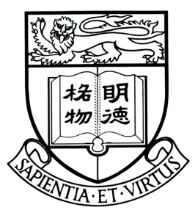 SCHOOL OF BIOLOGICAL SCIENCESTHE UNIVERSITY OF HONG KONGKadoorie Biological Sciences Building, Pokfulam Road, Hong KongTel: (852) 2299 0600		  Fax: (852) 2559 9114	Email: biosch@hku.hk                        (852) 2858 3477Website: http://www.hku.hk/biosch香 港 大 學生物科學學院香港薄扶林道嘉道理生物科學大樓SECTION A – PERSONAL PARTICULARSSECTION A – PERSONAL PARTICULARSSECTION A – PERSONAL PARTICULARSSECTION A – PERSONAL PARTICULARS Mr Miss MsName:______________________________(______________)_U No.: __________________English in BLOCK Letters (Surname / Given name / Other name)Degree Curriculum : ____________Year of Admission to BSC : ______Year of student : 1 /2 / 3(as of 2016-2017)Contact Telephone Number : _______________Email address : _________________________SECTION B – ACADEMIC RECORD AND EXTRA-CURRICULAR ACTIVITIESIntended Major and Minor (if any) : ________________________________________________________________Secondary School(s) attend : ______________________________________________________________________Please check the box if you were admitted to HKU under the Early Admission Scheme.Latest CGPA : _________________________[You are required to submit your HKU Transcripts or Print-out from the SIS (Self Service – View My Grades) showing your latest CGPA as supporting document.] SECTION C – EXCHANGE STUDY PLAN AT THE EXCHANGE UNIVERSITYSECTION D – DECLARATION OF PREFERENCEYesNoHKU Worldwide Undergraduate Student Exchange Programme Exchange programme with The University of Dundee(B) Please state your preference (1st or 2nd or 3rd), if applicable, for the exchange duration: (B) Please state your preference (1st or 2nd or 3rd), if applicable, for the exchange duration: (B) Please state your preference (1st or 2nd or 3rd), if applicable, for the exchange duration: (B) Please state your preference (1st or 2nd or 3rd), if applicable, for the exchange duration: First semester, 2017-18 (one semester exchange) Second semester, 2017-18 (one semester exchange) First semester and Second semester, 2017-18 (one year exchange) SECTION E – DECLARATION OF PREFERENCEI accept and comply with the statements below :